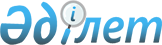 О внесении изменений в решение маслихата города Алматы от 14 декабря 2020 года № 517 "О бюджете города Алматы на 2021-2023 годы"
					
			С истёкшим сроком
			
			
		
					Решение внеочередной III сессии маслихата города Алматы VII созыва от 19 февраля 2021 года № 24. Зарегистрировано Департаментом юстиции города Алматы 25 февраля 2021 года № 1688. Прекращено действие в связи с истечением срока
      В соответствии с пунктом 4 статьи 106 Бюджетного Кодекса Республики Казахстан от 4 декабря 2008 года, статьями 6, 7 Закона Республики Казахстан от 23 января 2001 года "О местном государственном управлении и самоуправлении в Республике Казахстан", маслихат города Алматы VII созыва РЕШИЛ:
      1. Внести в решение маслихата города Алматы от 14 декабря 2020 года № 517 "О бюджете города Алматы на 2021-2023 годы" (зарегистрировано в Реестре государственной регистрации нормативных правовых актов за № 1673, опубликовано 26 декабря 2020 года в газете "Алматы ақшамы" № 154-155 и 26 декабря 2020 года в газете "Вечерний Алматы" № 154-155) следующие изменения:
      пункт 1 изложить в новой редакции:
      "1. Утвердить бюджет города Алматы на 2021-2023 годы согласно приложениям 1, 2 и 3 к настоящему решению, в том числе на 2021 год в следующих объемах:
      1) доходы – 791 376 658 тысяч тенге, в том числе по:
      налоговым поступлениям – 604 326 641 тысяча тенге;
      неналоговым поступлениям – 3 351 872 тысячи тенге;
      поступлениям от продажи основного капитала – 40 667 502 тысячи тенге;
      поступлениям трансфертов – 143 030 643 тысячи тенге;
      2) затраты – 868 504 040,4 тысяч тенге;
      3) чистое бюджетное кредитование – 15 123 746 тысяч тенге;
      4) сальдо по операциям с финансовыми активами – 18 893 941 тысяча тенге, в том числе:
      приобретение финансовых активов – 19 096 341 тысяча тенге;
      5) дефицит бюджета – -111 145 069,4 тысяч тенге;
      6) финансирование дефицита бюджета – 111 145 069,4 тысяч тенге.";
      пункт 6 изложить в новой редакции:
      "6. Утвердить в бюджете города расходы на государственные услуги общего характера в сумме 7 783 101 тысяча тенге.";
      пункт 7 изложить в новой редакции:
      "7. Утвердить расходы на оборону в размере 6 732 254 тысячи тенге.";
      пункт 8 изложить в новой редакции:
      "8. Утвердить расходы по обеспечению общественного порядка, безопасности, правовой, судебной, уголовно-исполнительной деятельности в сумме 18 652 475 тысяч тенге.";
      пункт 9 изложить в новой редакции:
      "9. Утвердить расходы на образование в сумме 236 647 842,4 тысячи тенге.";
      пункт 10 изложить в новой редакции:
      "10. Утвердить расходы на здравоохранение в сумме 48 807 411 тысяч тенге.";
      пункт 11 изложить в новой редакции:
      "11. Утвердить расходы на социальную помощь и социальное обеспечение в сумме 33 807 177,6 тысяч тенге.";
      пункт 12 изложить в новой редакции:
      "12. Утвердить расходы на жилищно-коммунальное хозяйство в сумме 123 996 565 тысяч тенге.";
      пункт 13 изложить в новой редакции:
      "13. Утвердить расходы на культуру, спорт, туризм и информационное пространство в сумме 34 492 715 тысяч тенге.";
      пункт 14 изложить в новой редакции:
      "14. Утвердить расходы на топливно-энергетический комплекс и недропользование в сумме 15 294 177 тысяч тенге.";
      пункт 15 изложить в новой редакции:
      "15. Утвердить расходы на сельское, водное, лесное, рыбное хозяйство, особо охраняемые природные территории, охрана окружающей среды и животного мира, земельные отношения в сумме 13 313 335 тысяч тенге.";
      пункт 16 изложить в новой редакции:
      "16. Утвердить расходы на промышленность, архитектурную, градостроительную и строительную деятельность в сумме 3 458 105 тысяч тенге.";
      пункт 17 изложить в новой редакции:
      "17. Утвердить расходы на транспорт и коммуникации в сумме 84 223 852 тысячи тенге.";
      пункт 18 изложить в новой редакции:
      "18. Утвердить расходы на прочие расходы в сумме 58 116 813 тысячи тенге.".
      2. Приложение 1 к указанному решению изложить в новой редакции согласно приложению к настоящему решению.
      3. Аппарату Маслихата города Алматы обеспечить государственную регистрацию настоящего решения в органах юстиции с последующим опубликованием в официальных периодических печатных изданиях. 
      4. Контроль за исполнением настоящего решения возложить на председателя постоянной комиссии по стратегическому планированию, бюджету и эффективности маслихата города Алматы Билисбекова А.Е. и заместителя акима города Алматы Усерова И.Е. 
      5. Настоящее решение вводится в действие с 1 января 2021 года. Бюджет города Алматы на 2021 год
					© 2012. РГП на ПХВ «Институт законодательства и правовой информации Республики Казахстан» Министерства юстиции Республики Казахстан
				
      Председатель внеочередной III сессии,

      секретарь маслихата города Алматы

С. Канкуров
Приложение к решениюмаслихата города Алматы
от 19 февраля 2021 года № 24Приложение 1
к решению маслихата
города Алматы
от 14 декабря 2020 года № 517
Категория
Категория
Категория
Категория
Категория
Сумма, 
тыс. тенге
Класс
Класс
Наименование
Сумма, 
тыс. тенге
Подкласс
Подкласс
Подкласс
Сумма, 
тыс. тенге
Специфика
Специфика
Сумма, 
тыс. тенге
1
1
1
1
2
3
I. Доходы
791 376 658,0
1
Налоговые поступления
604 326 641,0
01
Подоходный налог 
383 560 899,0
1
Корпоративный подоходный налог
177 229 757,0
2
Индивидуальный подоходный налог
206 331 142,0
03
Социальный налог
146 347 124,0
1
Социальный налог
146 347 124,0
04
Налоги на собственность
45 104 826,0
1
Налоги на имущество
26 510 607,0
3
Земельный налог
3 308 253,0
4
Налог на транспортные средства
15 285 966,0
05
Внутренние налоги на товары, работы и услуги
25 328 285,0
2
Акцизы
16 993 793,0
3
Поступления за использование природных и других ресурсов
2 615 354,0
4
Сборы за ведение предпринимательской и профессиональной деятельности
5 719 138,0
08
Обязательные платежи, взимаемые за совершение юридически значимых действий и(или) выдачу документов уполномоченными на то государственными органами или должностными лицами
3 985 507,0
1
Государственная пошлина
3 985 507,0
2
Неналоговые поступления
3 351 872,0
01
Доходы от государственной собственности
1 398 659,0
1
Поступления части чистого дохода государственных предприятий
89 318,0
3
Дивиденды на государственные пакеты акций, находящиеся в государственной собственности
128 121,0
4
Доходы на доли участия в юридических лицах, находящиеся в государственной собственности
16 940,0
5
Доходы от аренды имущества, находящегося в государственной собственности
1 147 110,0
7
Вознаграждения по кредитам, выданным из государственного бюджета
17 170,0
04
Штрафы, пени, санкции, взыскания, налагаемые государственными учреждениями, финансируемыми из государственного бюджета, а также содержащимися и финансируемыми из бюджета (сметы расходов) Национального Банка Республики Казахстан
1 162 694,0
1
Штрафы, пени, санкции, взыскания, налагаемые государственными учреждениями, финансируемыми из государственного бюджета, а также содержащимися и финансируемыми из бюджета (сметы расходов) Национального Банка Республики Казахстан, за исключением поступлений от организаций нефтяного сектора и в Фонд компенсации потерпевшим
1 162 694,0
06
Прочие неналоговые поступления
790 519,0
1
Прочие неналоговые поступления
790 519,0
3
Поступления от продажи основного капитала
40 667 502,0
01
Продажа государственного имущества, закрепленного за государственными учреждениями
37 571 103,0
1
Продажа государственного имущества, закрепленного за государственными учреждениями
37 571 103,0
03
Продажа земли и нематериальных активов
3 096 399,0
1
Продажа земли 
2 744 238,0
2
Продажа нематериальных активов
352 161,0
4
Поступления трансфертов
143 030 643,0
02
Трансферты из вышестоящих органов государственного управления
143 030 643,0
1
Трансферты из республиканского бюджета
143 030 643,0
Функциональная группа
Функциональная группа
Функциональная группа
Функциональная группа
Функциональная группа
Сумма, 
тыс. тенге
Функциональная подгруппа
Функциональная подгруппа
Функциональная подгруппа
Функциональная подгруппа
Сумма, 
тыс. тенге
Администратор бюджетных программ
Администратор бюджетных программ
Администратор бюджетных программ
Сумма, 
тыс. тенге
Программа
Программа
Сумма, 
тыс. тенге
Наименование
Сумма, 
тыс. тенге
II. Затраты
866 504 040,4
01
Государственные услуги общего характера
7 783 101,0
111
Аппарат маслихата города республиканского значения, столицы
100 581,0
001
Услуги по обеспечению деятельности маслихата города республиканского значения, столицы
98 061,0
003
Капитальные расходы государственного органа
2 520,0
121
Аппарат акима города республиканского значения, столицы
2 236 405,0
001
Услуги по обеспечению деятельности акима города республиканского значения, столицы
2 009 090,0
003
Капитальные расходы государственного органа
227 315,0
123
Аппарат акима района в городе 
2 711 634,0
001
Услуги по обеспечению деятельности акима района в городе 
2 711 634,0
325
Управление общественного развития города республиканского значения, столицы
57 579,0
013
Обеспечение деятельности Ассамблеи народа Казахстана города республиканского значения, столицы
57 579,0
379
Ревизионная комиссия города республиканского значения, столицы
307 581,0
001
Услуги по обеспечению деятельности ревизионной комиссии города республиканского значения, столицы
307 581,0
318
Управление государственных активов города республиканского значения
657 091,0
001
Услуги по реализации государственной политики в области коммунального имущества и государственных закупок на местном уровне
543 532,0
010
Приватизация, управление коммунальным имуществом, постприватизационная деятельность и регулирование споров, связанных с этим
20 090,0
011
Учет, хранение, оценка и реализация имущества, поступившего в коммунальную собственность
58 469,0
014
Капитальные расходы государственного органа
35 000,0
320
Управление стратегии и бюджета города республиканского значения, столицы
61 474,0
010
Проведение оценки имущества в целях налогообложения
61 474,0
320
Управление стратегии и бюджета города республиканского значения, столицы
642 115,0
001
Услуги по реализации государственной политики в области экономической политики, планирования и исполнения бюджета
642 115,0
314
Управление комфортной городской среды города республиканского значения, столицы
400 000,0
061
Развитие объектов государственных органов
400 000,0
369
Управление по делам религии города республиканского значения, столицы
608 641,0
001
Услуги по реализации государственной политики в области религиозной деятельности на местном уровне
487 748,0
003
Капитальные расходы государственного органа
2 932,0
004
Капитальные расходы подведомственных государственных учреждений и организаций
4 605,0
005
Изучение и анализ религиозной ситуации в регионе
113 356,0
02
Оборона
6 732 254,0
121
Аппарат акима города республиканского значения, столицы
340 337,0
010
Мероприятия в рамках исполнения всеобщей воинской обязанности
128 484,0
011
Подготовка территориальной обороны и территориальная оборона города республиканского значения, столицы
211 853,0
121
Аппарат акима города республиканского значения, столицы
1 321 764,0
014
Предупреждение и ликвидация чрезвычайных ситуаций масштаба города республиканского значения, столицы
1 321 764,0
314
Управление комфортной городской среды города республиканского значения, столицы
1 851 663,0
030
Развитие объектов мобилизационной подготовки и чрезвычайных ситуаций
1 851 663,0
387
Территориальный орган, уполномоченных органов в области чрезвычайных ситуаций природного и техногенного характера, Гражданской обороны, финансируемый из бюджета города республиканского значения, столицы
3 218 490,0
003
Капитальные расходы территориального органа и подведомственных государственных учреждений
2 535 451,0
004
Мероприятия гражданской обороны города республиканского значения, столицы
683 039,0
03
Общественный порядок, безопасность, правовая, судебная, уголовно-исполнительная деятельность
18 652 475,0
314
Управление комфортной городской среды города республиканского значения, столицы
21 576,0
021
Строительство объектов общественного порядка и безопасности
21 576,0
352
Исполнительный орган внутренних дел, финансируемый из бюджета города республиканского значения, столицы
15 531 715,0
001
Услуги по реализации государственной политики в области обеспечения охраны общественного порядка и безопасности на территории города республиканского значения, столицы
14 108 838,0
003
Поощрение граждан, участвующих в охране общественного порядка
18 000,0
007
Капитальные расходы государственного органа
1 404 877,0
314
Управление комфортной городской среды города республиканского значения, столицы
314 801,0
099
Строительство крематориев с кладбищами
314 801,0
317
Управление городской мобильности города республиканского значения, столицы
2 784 383,0
004
Обеспечение безопасности дорожного движения в населенных пунктах
2 784 383,0
04
Образование
236 647 842,4
360
Управление образования города республиканского значения, столицы
29 198 496,0
034
Дошкольное воспитание и обучение
29 198 496,0
314
Управление комфортной городской среды города республиканского значения, столицы
2 663 046,4
006
Сейсмоусиление детских дошкольных организаций в городе Алматы
1 325 762,0
037
Строительство и реконструкция объектов дошкольного воспитания и обучения
1 337 284,4
314
Управление комфортной городской среды города республиканского значения, столицы
49 210 301,0
027
Сейсмоусиление организаций среднего образования в городе Алматы
3 904 518,0
028
Строительство и реконструкция объектов начального, основного среднего и общего среднего образования
44 990 430,0
069
Строительство и реконструкция объектов дополнительного образования
315 353,0
323
Управление спорта города республиканского значения, столицы
2 996 399,0
006
Дополнительное образование для детей и юношества по спорту
2 524 188,0
007
Общеобразовательное обучение одаренных в спорте детей в специализированных организациях образования
472 211,0
360
Управление образования города республиканского значения, столицы
115 950 080,0
003
Общеобразовательное обучение
102 296 419,0
004
Общеобразовательное обучение по специальным образовательным программам
4 632 410,0
005
Общеобразовательное обучение одаренных детей в специализированных организациях образования
4 036 120,0
008
Дополнительное образование для детей
4 951 131,0
019
Присуждение грантов государственным учреждениям образования города республиканского значения, столицы за высокие показатели работы
34 000,0
322
Управление общественного здоровья города республиканского значения, столицы
601 435,0
043
Подготовка специалистов в организациях технического и профессионального, послесреднего образования
601 435,0
360
Управление образования города республиканского значения, столицы
19 754 350,0
018
Организация профессионального обучения
32 789,0
024
Подготовка специалистов в организациях технического и профессионального образования
19 721 561,0
121
Аппарат акима города республиканского значения, столицы
5 029,0
019
Обучение участников избирательного процесса
5 029,0
322
Управление общественного здоровья города республиканского значения, столицы
238 622,0
003
Повышение квалификации и переподготовка кадров
238 622,0
360
Управление образования города республиканского значения, столицы
6 780 321,0
038
Повышение квалификации, подготовка и переподготовка кадров в рамках Государственной программы развития продуктивной занятости и массового предпринимательства на 2017 – 2021 годы "Еңбек"
6 780 321,0
360
Управление образования города республиканского значения, столицы
85 412,0
057
Подготовка специалистов с высшим, послевузовским образованием и оказание социальной поддержки обучающимся
85 412,0
360
Управление образования города республиканского значения, столицы
9 164 351,0
001
Услуги по реализации государственной политики на местном уровне в области образования 
424 080,0
006
Информатизация системы образования в государственных учреждениях образования города республиканского значения, столицы
472 545,0
007
Приобретение и доставка учебников, учебно-методических комплексов для государственных учреждений образования города республиканского значения, столицы
2 416 561,0
009
Проведение школьных олимпиад, внешкольных мероприятий и конкурсов масштаба города республиканского значения, столицы
289 874,0
013
Обследование психического здоровья детей и подростков и оказание психолого-медико-педагогической консультативной помощи населению
496 719,0
014
Реабилитация и социальная адаптация детей и подростков с проблемами в развитии
188 575,0
021
Ежемесячные выплаты денежных средств опекунам (попечителям) на содержание ребенка-сироты (детей-сирот), и ребенка (детей), оставшегося без попечения родителей
335 730,0
027
Выплата единовременных денежных средств казахстанским гражданам, усыновившим (удочерившим) ребенка (детей)-сироту и ребенка (детей), оставшегося без попечения родителей
6 626,0
067
Капитальные расходы подведомственных государственных учреждений и организаций
4 533 641,0
05
Здравоохранение
48 807 411,0
314
Управление комфортной городской среды города республиканского значения, столицы
7 902 072,0
009
Сейсмоусиление объектов общественного здоровья в городе Алматы
559 803,0
038
Строительство и реконструкция объектов общественного здоровья
7 342 269,0
322
Управление общественного здоровья города республиканского значения, столицы
5 887 680,0
006
Услуги по охране материнства и детства
290 399,0
007
Пропаганда здорового образа жизни
28 038,0
041
Дополнительное обеспечение гарантированного объема бесплатной медицинской помощи по решению местных представительных органов города республиканского значения, столицы
5 569 243,0
322
Управление общественного здоровья города республиканского значения, столицы
3 623 367,0
027
Централизованный закуп и хранение вакцин и других медицинских иммунобиологических препаратов для проведения иммунопрофилактики населения
3 623 367,0
322
Управление общественного здоровья города республиканского значения, столицы
623 973,0
039
Оказание амбулаторно-поликлинических услуг и медицинских услуг субъектами сельского здравоохранения, за исключением оказываемой за счет средств республиканского бюджета, и оказание услуг Call-центрами
623 973,0
322
Управление общественного здоровья города республиканского значения, столицы
36 304,0
029
Базы спецмедснабжения города республиканского значения, столицы
36 304,0
322
Управление общественного здоровья города республиканского значения, столицы
30 734 015,0
001
Услуги по реализации государственной политики на местном уровне в области общественного здоровья
334 636,0
008
Реализация мероприятий по профилактике и борьбе со СПИД в Республике Казахстан
53 767,0
016
Обеспечение граждан бесплатным или льготным проездом за пределы населенного пункта на лечение
5 324,0
018
Информационно-аналитические услуги в области общественного здоровья
124 967,0
030
Капитальные расходы государственного органа
22 735,0
033
Капитальные расходы медицинских организаций общественного здоровья
27 494 612,0
051
Услуги по реализации мероприятия по предупреждению распространения коронавирусной инфекции COVID-19
2 676 205,0
052
Капитальные расходы, направленные на предупреждение распространения коронавирусной инфекции COVID-19
21 769,0
06
Социальная помощь и социальное обеспечение
33 807 177,6
314
Управление комфортной городской среды города республиканского значения, столицы
117 298,0
039
Строительство и реконструкция объектов социального благосостояния
117 298,0
327
Управление социального благосостояния города республиканского значения, столицы
8 564 283,6
002
Предоставление специальных социальных услуг для престарелых и инвалидов в медико-социальных учреждениях (организациях) общего типа, в центрах оказания специальных социальных услуг, в центрах социального обслуживания
779 868,0
006
Государственная адресная социальная помощь
5 322 224,0
020
Предоставление специальных социальных услуг для инвалидов с психоневрологическими заболеваниями, в психоневрологических медико-социальных учреждениях (организациях), в центрах оказания специальных социальных услуг, в центрах социального обслуживания
1 293 348,0
021
Предоставление специальных социальных услуг для престарелых, инвалидов, в том числе детей-инвалидов, в реабилитационных центрах
401 580,6
022
Предоставление специальных социальных услуг для детей-инвалидов с психоневрологическими патологиями в детских психоневрологических медико-социальных учреждениях (организациях), в центрах оказания специальных социальных услуг, в центрах социального обслуживания
766 163,0
057
Обеспечение физических лиц, являющихся получателями государственной адресной социальной помощи, телевизионными абонентскими приставками
1 100,0
360
Управление образования города республиканского значения, столицы
1 004 643,0
016
Социальное обеспечение сирот, детей, оставшихся без попечения родителей
891 869,0
037
Социальная реабилитация
112 774,0
123
Аппарат акима района в городе 
648 608,0
003
Оказание социальной помощи нуждающимся гражданам на дому
648 608,0
317
Управление городской мобильности города республиканского значения, столицы
3 000 000,0
017
Социальная поддержка отдельных категорий граждан в виде льготного, бесплатного проезда на городском общественном транспорте (кроме такси) по решению местных представительных органов
3 000 000,0
327
Управление социального благосостояния города республиканского значения, столицы
13 236 498,0
003
Программа занятости
6 153 400,0
007
Оказание жилищной помощи
77 900,0
008
Социальная помощь отдельным категориям нуждающихся граждан по решениям местных представительных органов
2 113 806,0
009
Социальная поддержка инвалидов
1 573 222,0
015
Обеспечение нуждающихся инвалидов обязательными гигиеническими средствами, предоставление социальных услуг индивидуального помощника для инвалидов первой группы, имеющих затруднение в передвижении, и специалиста жестового языка для инвалидов по слуху в соответствии с индивидуальной программой реабилитации инвалида
2 422 784,0
016
Социальная адаптация лиц, не имеющих определенного местожительства
204 626,0
018
Оказание социальной помощи нуждающимся гражданам на дому
321 983,0
030
Обеспечение деятельности центров занятости
368 777,0
325
Управление общественного развития города республиканского значения, столицы
40 539,0
077
Обеспечение прав и улучшение качества жизни инвалидов в Республике Казахстан
40 539,0
326
Управление предпринимательства и инвестиций города республиканского значения, столицы
150 000,0
031
Обучение предпринимательству в рамках Государственной программы развития продуктивной занятости и массового предпринимательства на 2017 – 2021 годы "Еңбек"
150 000,0
327
Управление социального благосостояния города республиканского значения, столицы
7 045 308,0
001
Услуги по реализации государственной политики на местном уровне в области обеспечения занятости, труда и миграции 
1 279 858,0
013
Оплата услуг по зачислению, выплате и доставке пособий и других социальных выплат
47 208,0
019
Размещение государственного социального заказа в неправительственных организациях
1 652 411,0
026
Капитальные расходы государственного органа
305 244,0
028
Услуги лицам из групп риска, попавшим в сложную ситуацию вследствие насилия или угрозы насилия
102 073,0
045
Обеспечение прав и улучшение качества жизни инвалидов в Республике Казахстан
1 342 168,0
053
Услуги по замене и настройке речевых процессоров к кохлеарным имплантам
300 300,0
067
Капитальные расходы подведомственных государственных учреждений и организаций
16 046,0
068
Предоставление жилищных сертификатов как социальная помощь
2 000 000,0
07
Жилищно-коммунальное хозяйство
109 996 565,0
314
Управление комфортной городской среды города республиканского значения, столицы
30 111 970,0
012
Проектирование и (или) строительство, реконструкция жилья коммунального жилищного фонда
16 169 553,0
017
Проектирование, развитие и (или) обустройство инженерно-коммуникационной инфраструктуры
3 021 644,0
098
Приобретение жилья коммунального жилищного фонда
10 920 773,0
316
Управление энергоэффективности и инфраструктурного развития города республиканского значения, столицы
731 362,0
008
Проектирование, развитие и (или) обустройство инженерно-коммуникационной инфраструктуры
731 362,0
321
Управление жилищной политики города республиканского значения, столицы
3 086 483,0
001
Услуги по реализации государственной политики по вопросам жилья, обеспечения безопасной эксплуатации опасных технических устройств на местном уровне
1 537 735,0
007
Капитальные расходы государственного органа
1 248 748,0
008
Капитальные расходы подведомственных государственных учреждений и организаций
300 000,0
351
Управление земельных отношений города республиканского значения, столицы
9 481 864,0
010
Изъятие, в том числе путем выкупа, земельных участков для государственных надобностей и связанное с этим отчуждение недвижимого имущества
9 481 864,0
314
Управление комфортной городской среды города республиканского значения, столицы
271 292,0
013
Развитие благоустройства города
271 292,0
315
Управление зеленой экономики города республиканского значения, столицы
2 654 317,0
017
Развитие благоустройства города
2 654 317,0
316
Управление энергоэффективности и инфраструктурного развития города республиканского значения, столицы
20 283 838,0
001
Услуги по реализации государственной политики на местном уровне в области энергетики и инфраструктурного развития
232 029,0
007
Развитие системы водоснабжения и водоотведения
19 341 319,0
028
Организация эксплуатации тепловых сетей, находящихся в коммунальной собственности города республиканского значения, столицы
710 490,0
123
Аппарат акима района в городе 
42 610 344,0
008
Освещение улиц населенных пунктов
1 821 894,0
009
Обеспечение санитарии населенных пунктов
13 033 767,0
010
Содержание мест захоронений и погребение безродных
236 000,0
011
Благоустройство и озеленение населенных пунктов
27 518 683,0
314
Управление комфортной городской среды города республиканского значения, столицы
665 095,0
007
Благоустройство и озеленение населенных пунктов
665 095,0
316
Управление энергоэффективности и инфраструктурного развития города республиканского значения, столицы
100 000,0
041
Проведение профилактической дезинсекции и дератизации (за исключением дезинсекции и дератизации на территории природных очагов инфекционных и паразитарных заболеваний, а также в очагах инфекционных и паразитарных заболеваний)
100 000,0
08
Культура, спорт, туризм и информационное пространство
34 492 715,0
123
Аппарат акима района в городе 
56 000,0
006
Поддержка культурно-досуговой работы на местном уровне
56 000,0
314
Управление комфортной городской среды города республиканского значения, столицы
232 916,0
014
Развитие объектов культуры
232 916,0
361
Управление культуры города республиканского значения, столицы
8 705 097,0
004
Поддержка культурно-досуговой работы
6 129 361,0
005
Обеспечение сохранности историко-культурного наследия и доступа к ним
617 455,0
006
Увековечение памяти деятелей государства
1 000,0
007
Поддержка театрального и музыкального искусства
1 271 920,0
008
Обеспечение функционирования зоопарков и дендропарков
685 361,0
314
Управление комфортной городской среды города республиканского значения, столицы
7 685 575,0
018
Развитие объектов спорта 
7 685 575,0
323
Управление спорта города республиканского значения, столицы
6 348 804,0
001
Услуги по реализации государственной политики на местном уровне в сфере спорта
102 230,0
002
Проведение спортивных соревнований на местном уровне
1 252 323,0
003
Подготовка и участие членов сборных команд по различным видам спорта на республиканских и международных спортивных соревнованиях
4 207 236,0
016
Обеспечение функционирования государственных городских спортивных организаций 
787 015,0
313
Управление цифровизации города республиканского значения, столицы
2 091 009,0
001
Услуги по реализации государственной политики на местном уровне в области цифровизации
2 073 209,0
009
Капитальные расходы государственного органа
17 800,0
325
Управление общественного развития города республиканского значения, столицы
4 392 633,0
005
Услуги по проведению государственной информационной политики 
4 392 633,0
361
Управление культуры города республиканского значения, столицы 
1 274 632,0
009
Обеспечение функционирования городских библиотек
861 957,0
010
Обеспечение сохранности архивного фонда
412 675,0
380
Управление туризма города республиканского значения, столицы
1 936 530,0
001
Услуги по реализации государственной политики на местном уровне в сфере туризма
138 900,0
002
Регулирование туристской деятельности
1 797 630,0
325
Управление общественного развития города республиканского значения, столицы
1 394 676,0
001
Услуги по реализации государственной политики в области общественного развития на местном уровне 
893 674,0
003
Реализация мероприятий в сфере молодежной политики
501 002,0
361
Управление культуры города республиканского значения, столицы
374 843,0
001
Услуги по реализации государственной политики на местном уровне в области культуры
204 843,0
032
Капитальные расходы подведомственных государственных учреждений и организаций
170 000,0
09
Топливно-энергетический комплекс и недропользование
15 294 177,0
316
Управление энергоэффективности и инфраструктурного развития города республиканского значения, столицы
15 294 177,0
012
Развитие теплоэнергетической системы
15 294 177,0
10
Сельское, водное, лесное, рыбное хозяйство, особо охраняемые природные территории, охрана окружающей среды и животного мира, земельные отношения
11 313 335,0
326
Управление предпринимательства и инвестиций города реcпубликанского значения, столицы
1 636 319,0
011
Обеспечение функционирования скотомогильников (биотермических ям)
4 500,0
014
Проведение противоэпизотических мероприятий
157 359,0
016
Проведение мероприятий по идентификации сельскохозяйственных животных
6 632,0
021
Мероприятия по борьбе с вредными организмами сельскохозяйственных животных
19 600,0
022
Организация отлова и уничтожения бродячих собак и кошек
159 073,0
034
Возмещение физическим и юридическим лицам затрат на закладку и выращивание уничтоженных плодово-ягодных культур, зараженных бактериальным ожогом плодовых 
601,0
043
Государственный учет и регистрация тракторов, прицепов к ним, самоходных сельскохозяйственных, мелиоративных и дорожно-строительных машин и механизмов
945,0
047
Возмещение владельцам стоимости обезвреженных (обеззараженных) и переработанных без изъятия животных, продукции и сырья животного происхождения, представляющих опасность для здоровья животных и человека
801,0
050
Возмещение части расходов, понесенных субъектом агропромышленного комплекса, при инвестиционных вложениях
575 914,0
055
Субсидирование процентной ставки по кредитным и лизинговым обязательствам в рамках направления по финансовому оздоровлению субъектов агропромышленного комплекса
218 428,0
056
Субсидирование ставок вознаграждения при кредитовании, а также лизинге на приобретение сельскохозяйственных животных, техники и технологического оборудования
492 466,0
315
Управление зеленой экономики города республиканского значения, столицы
820 948,0
009
Обеспечение функционирования водохозяйственных сооружений, находящихся в коммунальной собственности
820 948,0
315
Управление зеленой экономики города республиканского значения, столицы
8 490 925,0
001
Услуги по реализации государственной политики в сфере охраны окружающей среды и развития зеленой экономики на местном уровне
213 810,0
004
Мероприятия по оздоровлению окружающей среды
3 562 372,0
005
Развитие объектов экосистемы
4 268 135,0
006
Содержание и защита особо охраняемых природных территорий
446 608,0
351
Управление земельных отношений города республиканского значения, столицы
365 143,0
001
Услуги по реализации государственной политики в области регулирования земельных отношений на территории города республиканского значения, столицы
365 143,0
11
Промышленность, архитектурная, градостроительная и строительная деятельность
3 458 105,0
314
Управление комфортной городской среды города республиканского значения, столицы
803 402,0
001
Услуги по реализации государственной политики на местном уровне в области строительства
803 402,0
319
Управление городского планирования и урбанистики города республиканского значения, столицы
2 298 855,0
001
Услуги по реализации государственной политики в сфере архитектуры и градостроительства на местном уровне
568 252,0
002
Разработка генеральных планов застройки населенных пунктов
1 730 603,0
324
Управление градостроительного контроля города республиканского значения, столицы
355 848,0
001
Услуги по реализации государственной политики на местном уровне в сфере градостроительного и земельного контроля
355 848,0
12
Транспорт и коммуникации
73 377 396,0
317
Управление городской мобильности города республиканского значения, столицы
44 126 797,0
007
Развитие транспортной инфраструктуры
23 502 047,0
016
Обеспечение функционирования автомобильных дорог
20 624 750,0
317
Управление городской мобильности города республиканского значения, столицы
29 250 599,0
001
Услуги по реализации государственной политики в сфере пассажирского транспорта и автомобильных дорог на местном уровне
1 308 195,0
008
Субсидирование пассажирских перевозок метрополитеном
3 968 740,0
009
Субсидирование пассажирских перевозок по социально значимым внутренним сообщениям
20 461 448,0
011
Строительство и реконструкция технических средств регулирования дорожного движения
3 512 216,0
13
Прочие
48 359 592,0
316
Управление энергоэффективности и инфраструктурного развития города республиканского значения, столицы
664 875,0
040
Развитие инфраструктуры специальных экономических зон, индустриальных зон, индустриальных парков
664 875,0
314
Управление комфортной городской среды города республиканского значения, столицы
14 571,0
020
Развитие индустриальной инфраструктуры в рамках Государственной программы поддержки и развития бизнеса "Дорожная карта бизнеса-2025"
14 571,0
326
Управление предпринимательства и инвестиций города республиканского значения, столицы
18 090 908,0
005
Развитие индустриальной инфраструктуры в рамках Государственной программы поддержки и развития бизнеса "Дорожная карта бизнеса-2025"
1 463 728,0
017
Субсидирование процентной ставки по кредитам в рамках Государственной программы поддержки и развития бизнеса "Дорожная карта бизнеса-2025"
14 756 083,0
018
Частичное гарантирование кредитов малому и среднему бизнесу в рамках Государственной программы поддержки и развития бизнеса "Дорожная карта бизнеса-2025"
1 724 744,0
027
Частичное гарантирование по микрокредитам в рамках Государственной программы развития продуктивной занятости и массового предпринимательства на 2017 – 2021 годы "Еңбек"
101 353,0
082
Предоставление государственных грантов молодым предпринимателям для реализации новых бизнес-идей в рамках Государственной программы поддержки и развития бизнеса "Дорожная карта бизнеса-2025"
45 000,0
314
Управление комфортной городской среды города республиканского значения, столицы
3 461 053,0
031
Строительство комплекса административных зданий
3 461 053,0
315
Управление зеленой экономики города республиканского значения, столицы
1 961 212,0
096
Выполнение государственных обязательств по проектам государственно-частного партнерства
1 961 212,0
316
Управление энергоэффективности и инфраструктурного развития города республиканского значения, столицы
6 401 548,0
096
Выполнение государственных обязательств по проектам государственно-частного партнерства 
6 401 548,0
317
Управление городской мобильности города республиканского значения, столицы
2 344 821,0
096
Выполнение государственных обязательств по проектам государственно-частного партнерства
2 344 821,0
320
Управление стратегии и бюджета города республиканского значения, столицы
12 914 344,0
003
Разработка или корректировка, а также проведение необходимых экспертиз технико-экономических обоснований местных бюджетных инвестиционных проектов и конкурсных документаций проектов государственно-частного партнерства, концессионных проектов, консультативное сопровождение проектов государственно-частного партнерства и концессионных проектов
300 000,0
013
Резерв местного исполнительного органа города республиканского значения, столицы 
12 614 344,0
323
Управление спорта города республиканского значения, столицы
1 254 227,0
096
Выполнение государственных обязательств по проектам государственно-частного партнерства 
1 254 227,0
326
Управление предпринимательства и инвестиций города республиканского значения, столицы
873 230,0
001
Услуги по реализации государственной политики на местном уровне в области развития предпринимательства, промышленности, инвестиций и сельского хозяйства, ветеринарии
428 612,0
004
Реализация мероприятий в рамках государственной поддержки индустриально-инновационной деятельности
444 618,0
360
Управление образования города республиканского значения, столицы
378 803,0
096
Выполнение государственных обязательств по проектам государственно-частного партнерства 
378 803,0
14
Обслуживание долга
6 724 576,0
320
Управление стратегии и бюджета города республиканского значения, столицы
6 724 576,0
005
Обслуживание долга местных исполнительных органов
6 720 119,0
018
Обслуживание долга местных исполнительных органов по выплате вознаграждений и иных платежей по займам из республиканского бюджета
4 457,0
15
Трансферты
211 057 318,4
320
Управление стратегии и бюджета города республиканского значения, столицы
211 057 318,4
006
Возврат неиспользованных (недоиспользованных) целевых трансфертов
2 030 014,4
007
Бюджетные изъятия
190 108 501,0
024
Целевые текущие трансферты из нижестоящего бюджета на компенсацию потерь вышестоящего бюджета в связи с изменением законодательства
18 485 000,0
049
Возврат трансфертов общего характера в случаях, предусмотренных бюджетным законодательством
433 803,0
III. Чистое бюджетное кредитование
15 123 746,0
Бюджетные кредиты
15 507 336,0
07
Жилищно - коммунальное хозяйство
14 000 000,0
321
Управление жилищной политики города республиканского значения, столицы
14 000 000,0
012
Бюджетное кредитование АО "Жилищный строительный сберегательный банк Казахстана" для предоставления жилищных займов
14 000 000,0
10
Сельское, водное, лесное, рыбное хозяйство, особо охраняемые природные территории, охрана окружающей среды и животного мира, земельные отношения
2 000 000,0
326
Управление предпринимательства и инвестиций города республиканского значения, столицы
2 000 000,0
048
Кредитование специализированных организаций для реализации механизмов стабилизации цен на социально значимые продовольственные товары
2 000 000,0
13
Прочие
1 507 336,0
326
Управление предпринимательства и инвестиций города республиканского значения, столицы
1 507 336,0
069
Кредитование на содействие развитию предпринимательства в городе республиканского значения
1 507 336,0
05
Погашение бюджетных кредитов
383 590,0
1
Погашение бюджетных кредитов, выданных из государственного бюджета
383 590,0
06
Погашение бюджетных кредитов, выданных из местного бюджета специализированным организациям
383 590,0
IV. Сальдо по операциям с финансовыми активами
18 893 941,0
Приобретение финансовых активов
19 096 341,0
12
Транспорт и коммуникации
10 846 456,0
317
Управление городской мобильности города республиканского значения, столицы
10 846 456,0
019
Увеличение уставного капитала юридических лиц на строительство метрополитена
10 846 456,0
13
Прочие
8 249 885,0
317
Управление городской мобильности города республиканского значения, столицы
5 000 000,0
065
Формирование или увеличение уставного капитала юридических лиц
5 000 000,0
321
Управление жилищной политики города республиканского значения, столицы
3 249 885,0
065
Формирование или увеличение уставного капитала юридических лиц
3 249 885,0
06
Поступления от продажи финансовых активов государства
202 400,0
1
Поступления от продажи финансовых активов внутри страны
202 400,0
02
Поступления от продажи доли участия, ценных бумаг юридических лиц, находящихся в коммунальной собственности
100 000,0
05
Поступления от продажи коммунальных государственных учреждений и государственных предприятий в виде имущественного комплекса, иного государственного имущества, находящегося в оперативном управлении или хозяйственном ведении коммунальных государственных предприятий
102 400,0
V. Дефицит бюджета
-111 145 069,4
VI. Финансирование дефицита бюджета
111 145 069,4